WRJ Mission Statement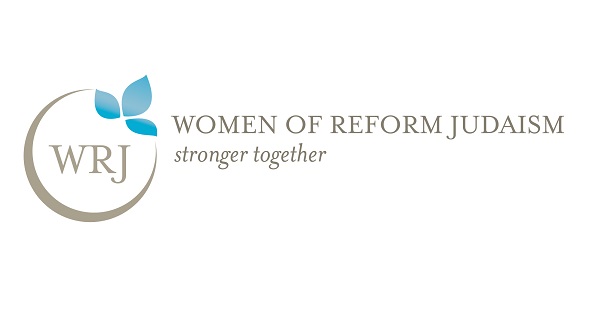 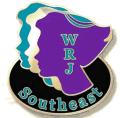 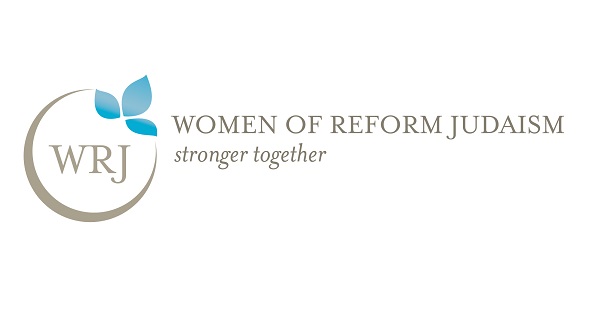 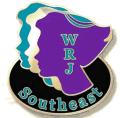 Women of Reform Judaism (WRJ) strengthens the voice of women worldwide and empowers them to create caring communities, nurture congregations, cultivate personal and spiritual growth, and advocate for and promote progressive Jewish values.District 1st Vice PresidentLeaders become great, not because of their power, but because of their ability to empower othersObjectives:Ensure WRJ mission, goals, and objectives are upheldFocus District to effectively and consistently serve local sisterhoodsFoster and ensure District’s role as a liaison between local sisterhoods and WRJ Assist District President and serve in role when necessary Help train upcoming leaders Directly train and supervise Area Directors Expectations/Responsibilities:Attend all District meetings and eventsPreside at any District meetings and events when President is unable to attend Share information consistently and be transparentRespond timely to questions/concerns even if it is to relay it is being addressedSupervise District Convention and Interim Meeting Chairs in all planning aspects of eventsCommunicate with State VPs, Sr. Area Directors, and Area Directors regularly Ensure that Area Teams (State VP, Sr. Area Directors and Area Directors) report at District Board meetings, District Convention and Interim meetingPrepare District report for District Board, Convention & Interim meeting.Assist District President in preparing report for monthly District President callAssist District President in preparing Semi-annual District reports (January & June)Be active in your local sisterhood Area DirectorsConduct Area Director training with Area Teams at start of term & when neededEnsure sisterhood contact info is current; based on District Directory Assign sisterhoods to Area Directors with input from Area TeamsCreate Area Director Call schedule & content for Google doc with Area Teams & District President Assign sisterhoods to Area DirectorsProvide take-away points from AD calls re: sisterhood well-being for discussion with Area Teams and District PresidentConvention and Interim Meeting PlanningPlan and oversee District Convention and Interim Meeting secure venue and dates, request WRJ Guest, identify co-Chair(s) for event, serve as point of contact during contract development, create Committee for event with co-Chair, work with event Treasurer on budget, oversee program planning with Committee & District President, keep WRJ Guest in the loop of event plansOtherAdhere to correspondence, budget and report deadlines Charge and oversee District Chairs and Committees Isn’t this the Presidents job?Compile and maintain written and/or electronic records to pass to next administrationAttend all WRJ Conferences, events and meetings including District Presidents Council meetingsAttend WRJ Board meetings; District 1st VPs have a ‘voice, not a vote’ Develop leadership potential of District Board members Be a role model Qualifications:Served on District Board for minimum of two yearsKnowledge of and adherence to WRJ's Constitution, mission statement and initiatives Knowledge of District Constitution, By-laws and Treasurer’s GuideUnderstand duties and responsibilities of position & be able to devote time required to fulfill them Have vision, interpersonal communication skills, critical thinking ability and patience, be strategic, authentic, self-aware, open-minded, creative, flexible, responsible, dependable, tenacious, and always strive to continuously improve oneself, the women you work with and the organization